О внесении дополнений в решение Совета городского поселения «Путеец» от 27.12.2016 № 2-4/18 «Об утверждении Положения об администрации городского поселения «Путеец»На основании Федерального закона от 06.10.2003г. № 131-ФЗ «Об общих принципах организации местного самоуправления в Российской Федерации», Федерального закона от 09.02.2009 № 8-ФЗ «Об обеспечении доступа к информации о деятельности государственных органов и органов местного самоуправления», Устава муниципального образования городского поселения «Путеец», Совет городского поселения «Путеец» решил:Внести в приложение к решению Совета городского поселения «Путеец» от 27 декабря 2016 года № 2-4/18 «Об утверждении Положения об администрации городского поселения «Путеец» следующие дополнения:Пункт 2.2. раздела 2 Приложения дополнить подпунктами 5.1 и 5.2 следующего содержания:«5.1) осуществление организационно-технического, информационного, правового, экономического, бюджетно-финансового обеспечения деятельности Совета городского поселения;5.2) обеспечение доступа пользователей информацией к информации о деятельности органов местного самоуправления муниципального образования городского поселения «Путеец»: Совета городского поселения «Путеец», администрации городского поселения «Путеец», - в соответствии с Федеральным законом от 09.02.2009 № 8-ФЗ «Об обеспечении доступа к информации о деятельности государственных органов и органов местного самоуправления»;».2. Обнародовать настоящее решение путем размещения на официальном сайте муниципального образования городского поселения «Путеец» (http://puteec.pechoraonline). 3. Настоящее решение вступает в силу со дня его обнародования.Глава городского поселения «Путеец»- председатель Совета поселения                                                 И.И. ЛобовиковаСОВЕТ ГОРОДСКОГО ПОСЕЛЕНИЯ «ПУТЕЕЦ»СОВЕТ ГОРОДСКОГО ПОСЕЛЕНИЯ «ПУТЕЕЦ»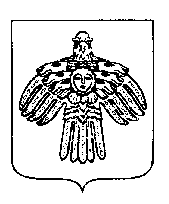  «ПУТЕЕЦ»КАР ОВМÖДЧÖМИНСАСÖВЕТ «ПУТЕЕЦ»КАР ОВМÖДЧÖМИНСАСÖВЕТРЕШЕНИЕРЕШЕНИЕРЕШЕНИЕРЕШЕНИЕРЕШЕНИЕРЕШЕНИЕПОМШУÖМПОМШУÖМПОМШУÖМПОМШУÖМПОМШУÖМПОМШУÖМ«26» декабря 2022г.  пгт. Путеец, г. Печора,      Республика Коми                                    № 3-14/65                                    № 3-14/65